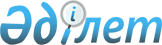 2024-2026 жылдарға арналған Бородулиха ауданы Переменовка ауылдық округінің бюджеті туралыАбай облысы Бородулиха аудандық мәслихатының 2023 жылғы 28 желтоқсандағы № 14-15-VIII шешімі.
      Қазақстан Республикасы Бюджет кодексінің 9-1-бабының 2-тармағына, 75-бабының 2-тармағына, "Қазақстан Республикасындағы жергілікті мемлекеттік басқару және өзін-өзі басқару туралы" Қазақстан Республикасы Заңының 6-бабы 1-тармағының 1) тармақшасына және Бородулиха аудандық мәслихатының 2023 жылғы 25 желтоқсандағы № 13-2-VIІI "2024-2026 жылдарға арналған аудандық бюджет туралы" шешіміне сәйкес Бородулиха аудандық мәслихаты ШЕШТІ: 
      1. 2024-2026 жылдарға арналған Переменовка ауылдық округінің бюджеті тиісінше 1, 2, 3-қосымшаларға сәйкес, соның ішінде 2024 жылға мынадай көлемдерде бекітілсін:
      1) кірістер – 40748 мың теңге, соның ішінде:
      салықтық түсімдер – 10636 мың теңге;
      салықтық емес түсімдер – 0 теңге;
      негізгі капиталды сатудан түсетін түсімдер – 0 теңге;
      трансферттер түсімі – 30112 мың теңге;
      2) шығындар – 44230,2 мың теңге;
      3) таза бюджеттік кредиттеу – 0 теңге;
      4) қаржы активтерімен операциялар бойынша сальдо – 0 теңге;
      5) бюджет тапшылығы (профициті) – -3482,2 мың теңге;
      6) бюджет тапшылығын қаржыландыру (профицитін пайдалану) – 3482,2 мың теңге, соның ішінде:
      бюджет қаражатының пайдаланылатын қалдықтары – 3482,2 мың теңге.
      Ескерту. 1-тармақ жаңа редакцияда – Абай облысы Бородулиха аудандық мәслихатының 18.04.2024 № 16-10-VIII шешімімен (01.01.2024 бастап қолданысқа енгізіледі).


      2. 2024 жылға арналған Переменовка ауылдық округінің бюджетіне аудандық бюджеттен берілетін бюджеттік субвенция көлемі 27280 мың теңге сомасында көзделсін. 
      3. 2024 жылға арналған Переменовка ауылдық округінің бюджетінде республикалық бюджеттен ағымдағы нысаналы трансферттер 27 мың теңге сомасында көзделсін.
      4. 2024 жылға арналған Переменовка ауылдық округінің бюджетінде облыстық бюджеттен ағымдағы нысаналы трансферттер 805 мың теңге сомасында көзделсін.
      4-1. 2024 жылға арналған Переменовка ауылдық округінің бюджетінде аудандық бюджеттен ағымдағы нысаналы трансферттер 2000 мың теңге сомасында көзделсін.
      Ескерту. Шешім 4-1-тармақпен толықтырылды – Абай облысы Бородулиха аудандық мәслихатының 18.04.2024 № 16-10-VIII шешімімен (01.01.2024 бастап қолданысқа енгізіледі).


      5. Осы шешім 2024 жылдың 1 қаңтардан бастап қолданысқа енгізіледі. 2024 жылға арналған Переменовка ауылдық округінің бюджеті
      Ескерту. 1-қосымша жаңа редакцияда – Абай облысы Бородулиха аудандық мәслихатының 18.04.2024 № 16-10-VIII шешімімен (01.01.2024 бастап қолданысқа енгізіледі). 2025 жылға арналған Переменовка ауылдық округінің бюджеті 2026 жылға арналған Переменовка ауылдық округінің бюджеті
					© 2012. Қазақстан Республикасы Әділет министрлігінің «Қазақстан Республикасының Заңнама және құқықтық ақпарат институты» ШЖҚ РМК
				
      Аудандық мәслихат төрағасы 

С. Урашева
Бородулиха аудандық
мәслихатының
2023 жылғы 28 желтоқсандағы
№ 14-15-VIIІ шешіміне
1-қосымша
Санаты
Санаты
Санаты
Санаты
Сома (мың теңге)
Сыныбы
Сыныбы
Сыныбы
Сома (мың теңге)
Ішкі сыныбы
Ішкі сыныбы
Сома (мың теңге)
Кiрiстер атауы
Сома (мың теңге)
I.КІРІСТЕР
40748
1
Салықтық түсiмдер
10636
01
Табыс салығы
1430
2
Жеке табыс салығы
1430
04
Меншікке салынатын салықтар
8150
1
Мүлiкке салынатын салықтар
160
3
Жер салығы
13
4
Көлiк құралдарына салынатын салық
5843
5
Бірыңғай жер салығы
2134
05
Ішкі салықтар тауарларға, жұмыстарға және қызметтерге
1056
3
Табиғи және басқа ресурстарды пайдаланғаны үшін түсетін түсімдер
1056
2
Салықтық емес түсімдер
0
3
Негізгі капиталды сатудан түсетін түсімдер
0
 4
Трансферттер түсімі 
30112
02
Мемлекеттiк басқарудың жоғары тұрған органдарынан түсетiнтрансферттер
30112
3
Аудандық (облыстық манызы бар кала) бюджеттен түсетін трансферттер
30112
Функционалдық топ
Функционалдық топ
Функционалдық топ
Функционалдық топ
Функционалдық топ
Сома (мың теңге)
Кіші функция
Кіші функция
Кіші функция
Кіші функция
Сома (мың теңге)
Бюджеттік бағдарламалардың әкімшісі
Бюджеттік бағдарламалардың әкімшісі
Бюджеттік бағдарламалардың әкімшісі
Сома (мың теңге)
Бағдарлама
Бағдарлама
Сома (мың теңге)
Атауы
Сома (мың теңге)
II. ШЫҒЫНДАР
44230,2
01
Жалпы сипаттағы мемлекеттiк қызметтер
25865
1
Мемлекеттi басқарудың жалпы функцияларын орындайтын өкiлдi, атқарушы және басқа органдар
25865
124
Аудандық маңызы бар қала, ауыл, кент, ауылдық округ әкімінің аппараты
25865
001
Аудандық маңызы бар қала, ауыл, кент, ауылдық округ әкімінің қызметін қамтамасыз ету жөніндегі қызметтер
25865
 07
Тұрғын үй-коммуналдық шаруашылық
2395
3
Елді-мекендерді көркейту
2395
124
Аудандық маңызы бар қала, ауыл, кент, ауылдық округ әкімінің аппараты
2395
008
Елді мекендердегі көшелерді жарықтандыру 
1651
009
Елді мекендердің санитариясын қамтамасыз ету
744
08
Мәдениет, спорт, туризм және ақпараттық кеңістік
7944
1
Мәдениет саласындағы қызмет
7944
124
Аудандық маңызы бар қала, ауыл, кент, ауылдық округ әкімінің аппараты
7944
006
Жергілікті деңгейде мәдени-демалыс жұмыстарын қолдау
7944
12
Көлiк және коммуникация
5327
1
Автомобиль көлігі
5327
124
Аудандық маңызы бар қала, ауыл, кент, ауылдық округ әкімінің аппараты
5327
013
Аудандық маңызы бар қалаларда, ауылдарда, кенттерде, ауылдық округтерде автомобиль жолдарының жұмыс істеуін қамтамасыз ету
5327
15
Трансферттер
2699,2
1
Трансферттер
2699,2
124
Аудандық маңызы бар қала, ауыл, кент, ауылдық округ әкімінің аппараты
2699,2
048
Пайдаланылмаған (толық пайдаланылмаған) нысаналы трансферттерді қайтару
2699,2
ІІІ. Таза бюджеттік кредиттеу
0
IV.Қаржы активтерімен операциялар бойынша сальдо
0
V. Бюджет тапшылығы (профициті)
-3482,2
VI. Бюджет тапшылығын қаржыландыру (профицитiн пайдалану)
3482,2
8
Бюджет қаражаттарының пайдаланылатын қалдықтары
3482,2
01
Бюджет қаражаты қалдықтары
3482,2
1
Бюджет қаражаттарының бос қалдықтары
3482,2Бородулиха аудандық
мәслихатының
2023 жылғы 28 желтоқсандағы
№ 14-15-VIIІ шешіміне
2-қосымша
Санаты
Санаты
Санаты
Санаты
Сома (мың теңге)
Сыныбы
Сыныбы
Сыныбы
Сома (мың теңге)
Ішкі сыныбы
Ішкі сыныбы
Сома (мың теңге)
Кiрiстер атауы
Сома (мың теңге)
I.КІРІСТЕР
41262
1
Салықтық түсiмдер
11297
01
Табыс салығы
1573
2
Жеке табыс салығы
1573
04
Меншікке салынатын салықтар
8657
1
Мүлiкке салынатын салықтар
162
3
Жер салығы
13
4
Көлiк құралдарына салынатын салық
6135
Бірыңғай жер салығы
2347
05
Ішкі салықтар тауарларға, жұмыстарға және қызметтерге
1067
3
Табиғи және басқа ресурстарды пайдаланғаны үшін түсетін түсімдер
1067
2
Салықтық емес түсімдер
0
3
Негізгі капиталды сатудан түсетін түсімдер
0
 4
Трансферттер түсімі 
29965
02
Мемлекеттiк басқарудың жоғары тұрған органдарынан түсетiнтрансферттер
29965
3
Аудандық (облыстық манызы бар кала) бюджеттен түсетін трансферттер
29965
Функционалдық топ
Функционалдық топ
Функционалдық топ
Функционалдық топ
Функционалдық топ
Сома (мың теңге)
Кіші функция
Кіші функция
Кіші функция
Кіші функция
Сома (мың теңге)
Бюджеттік бағдарламалардың әкімшісі
Бюджеттік бағдарламалардың әкімшісі
Бюджеттік бағдарламалардың әкімшісі
Сома (мың теңге)
Бағдарлама
Бағдарлама
Сома (мың теңге)
Атауы
Сома (мың теңге)
II. ШЫҒЫНДАР
41262
01
Жалпы сипаттағы мемлекеттiк қызметтер
27026
1
Мемлекеттi басқарудың жалпы функцияларын орындайтын өкiлдi, атқарушы және басқа органдар
27026
124
Аудандық маңызы бар қала, ауыл, кент, ауылдық округ әкімінің аппараты
27026
001
Аудандық маңызы бар қала, ауыл, кент, ауылдық округ әкімінің қызметін қамтамасыз ету жөніндегі қызметтер
27026
 07
Тұрғын үй-коммуналдық шаруашылық
2502
3
Елді-мекендерді көркейту
2502
124
Аудандық маңызы бар қала, ауыл, кент, ауылдық округ әкімінің аппараты
2502
008
Елді мекендердегі көшелерді жарықтандыру 
1725
009
Елді мекендердің санитариясын қамтамасыз ету
777
08
Мәдениет, спорт, туризм және ақпараттық кеңістік
8258
124
Аудандық маңызы бар қала, ауыл, кент, ауылдық округ әкімінің аппараты
8258
006
Жергілікті деңгейде мәдени-демалыс жұмыстарын қолдау
8258
12
Көлiк және коммуникация
3476
9
Көлік және коммуникация саласындағы өзге де қызметтер
3476
124
Аудандық маңызы бар қала, ауыл, кент, ауылдық округ әкімінің аппараты
3476
013
Аудандық маңызы бар қалаларда, ауылдарда, кенттерде, ауылдық округтерде автомобиль жолдарының жұмыс істеуін қамтамасыз ету
3476
III. Таза бюджеттік кредиттеу
0
IV. Қаржы активтерімен операциялар бойынша сальдо
0
V. Бюджет тапшылығы (профициті)
0
VI. Бюджет тапшылығын қаржыландыру (профицитін пайдалану)
0Бородулиха аудандық
мәслихатының
2023 жылғы 28 желтоқсандағы
№ 14-15-VIIІ шешіміне
3-қосымша
Санаты
Санаты
Санаты
Санаты
Сома (мың теңге)
Сыныбы
Сыныбы
Сыныбы
Сома (мың теңге)
Ішкі сыныбы
Ішкі сыныбы
Сома (мың теңге)
Кiрiстер атауы
Сома (мың теңге)
I.КІРІСТЕР
41722
1
Салықтық түсiмдер
11915
01
Табыс салығы
1730
2
Жеке табыс салығы
1730
04
Меншікке салынатын салықтар
9108
1
Мүлiкке салынатын салықтар
164
3
Жер салығы
13
4
Көлiк құралдарына салынатын салық
6349
Бірыңғай жер салығы
2582
05
Ішкі салықтар тауарларға, жұмыстарға және қызметтерге
1077
3
Табиғи және басқа ресурстарды пайдаланғаны үшін түсетін түсімдер
1077
2
Салықтық емес түсімдер
0
3
Негізгі капиталды сатудан түсетін түсімдер
0
 4
Трансферттер түсімі 
29807
02
Мемлекеттiк басқарудың жоғары тұрған органдарынан түсетiнтрансферттер
29807
3
Аудандық (облыстық манызы бар кала) бюджеттен түсетін трансферттер
29807
Функционалдық топ
Функционалдық топ
Функционалдық топ
Функционалдық топ
Функционалдық топ
Сома (мың теңге)
Кіші функция
Кіші функция
Кіші функция
Кіші функция
Сома (мың теңге)
Бюджеттік бағдарламалардың әкімшісі
Бюджеттік бағдарламалардың әкімшісі
Бюджеттік бағдарламалардың әкімшісі
Сома (мың теңге)
Бағдарлама
Бағдарлама
Сома (мың теңге)
Атауы
Сома (мың теңге)
II. ШЫҒЫНДАР
41722
01
Жалпы сипаттағы мемлекеттiк қызметтер
27154
1
Мемлекеттi басқарудың жалпы функцияларын орындайтын өкiлдi, атқарушы және басқа органдар
27154
124
Аудандық маңызы бар қала, ауыл, кент, ауылдық округ әкімінің аппараты
27154
001
Аудандық маңызы бар қала, ауыл, кент, ауылдық округ әкімінің қызметін қамтамасыз ету жөніндегі қызметтер
27154
 07
Тұрғын үй-коммуналдық шаруашылық
2615
3
Елді-мекендерді көркейту
2615
124
Аудандық маңызы бар қала, ауыл, кент, ауылдық округ әкімінің аппараты
2615
008
Елді мекендердегі көшелерді жарықтандыру 
1803
009
Елді мекендердің санитариясын қамтамасыз ету
812
08
Мәдениет, спорт, туризм және ақпараттық кеңістік
8320
124
Аудандық маңызы бар қала, ауыл, кент, ауылдық округ әкімінің аппараты
8320
006
Жергілікті деңгейде мәдени-демалыс жұмыстарын қолдау
8320
12
Көлiк және коммуникация
3633
9
Көлік және коммуникация саласындағы өзге де қызметтер
3633
124
Аудандық маңызы бар қала, ауыл, кент, ауылдық округ әкімінің аппараты
3633
013
Аудандық маңызы бар қалаларда, ауылдарда, кенттерде, ауылдық округтерде автомобиль жолдарының жұмыс істеуін қамтамасыз ету
3633
III. Таза бюджеттік кредиттеу
0
IV. Қаржы активтерімен операциялар бойынша сальдо
0
V. Бюджет тапшылығы (профициті)
0
VI. Бюджет тапшылығын қаржыландыру (профицитін пайдалану)
0